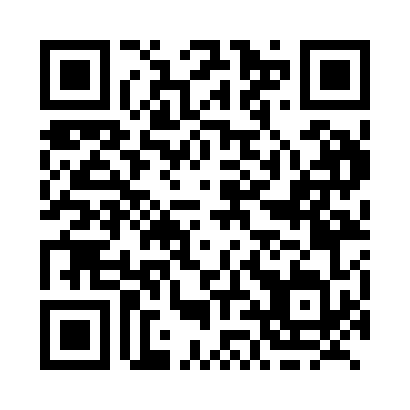 Prayer times for Muirkirk, Ontario, CanadaMon 1 Jul 2024 - Wed 31 Jul 2024High Latitude Method: Angle Based RulePrayer Calculation Method: Islamic Society of North AmericaAsar Calculation Method: HanafiPrayer times provided by https://www.salahtimes.comDateDayFajrSunriseDhuhrAsrMaghribIsha1Mon4:095:541:316:489:0810:532Tue4:105:541:316:489:0810:523Wed4:115:551:326:489:0810:524Thu4:115:561:326:489:0810:515Fri4:125:561:326:489:0710:516Sat4:135:571:326:489:0710:507Sun4:145:581:326:489:0710:508Mon4:155:581:326:489:0610:499Tue4:165:591:326:479:0610:4810Wed4:176:001:336:479:0510:4711Thu4:196:001:336:479:0510:4612Fri4:206:011:336:479:0410:4513Sat4:216:021:336:479:0410:4414Sun4:226:031:336:469:0310:4315Mon4:236:041:336:469:0210:4216Tue4:256:051:336:469:0210:4117Wed4:266:051:336:459:0110:4018Thu4:276:061:336:459:0010:3919Fri4:296:071:336:458:5910:3820Sat4:306:081:346:448:5910:3621Sun4:316:091:346:448:5810:3522Mon4:336:101:346:438:5710:3423Tue4:346:111:346:438:5610:3224Wed4:356:121:346:428:5510:3125Thu4:376:131:346:428:5410:3026Fri4:386:141:346:418:5310:2827Sat4:406:151:346:418:5210:2728Sun4:416:161:346:408:5110:2529Mon4:436:171:346:398:5010:2430Tue4:446:181:346:398:4910:2231Wed4:466:191:336:388:4810:20